SITE OVERVIEW: Red rejected siteSITE OVERVIEW: Red rejected siteTown   Brixham Town Site NameWashbourne Close GreenHELAA Reference no.21B024E5-E21Approx. yield6SuitableAvailableAchievableCustomer Reference no.Leave Blank for nowSource of Site (call for sites, Local Plan allocation etc.).  POS BxmCurrent usePublic open spaceSite descriptionsField situated to the north of Washbourne Close Total site area (ha)0.24Gross site area (ha)(approximate developable area)0.24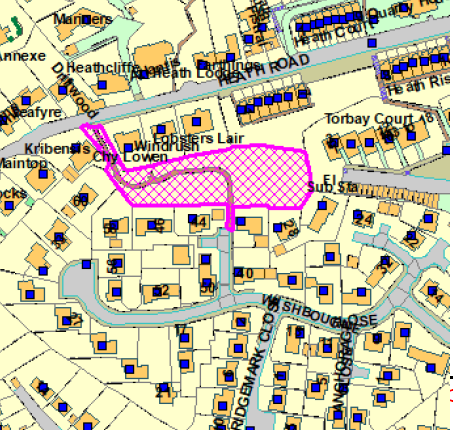 SUITABILITY ASSESSMENT: STAGE ASUITABILITY ASSESSMENT: STAGE AStrategic potential:  No (less than 50)Housing?YesEmployment?NoOther Use?C2Biodiversity- Within SAC/SSSIWithin South Hams SAC GHB LCZ and SZFlood Zone 3bNoOther NPPF Showstoppers (not policy constraints)Para 97. Existing open space, sports and recreational buildings and land, including playing fields, should not be built on unless 3 tests are met.ConclusionCould only be considered if 3 tests of para 97 met and suitable replacement POS could be found.SUITABILITY ASSESSMENT: STAGE B SUITABILITY ASSESSMENT: STAGE B AccessWashbourne Close – narrow   Flood risk, water quality and drainageNoHeritage and Archaeology (including distance from assets). Within 15m Brixham Town CAInfrastructure Drainage, accessLandscapeN/AEcologyWithin South Hams SAC GHB LCZ and SZ.Within cirl bunting consultation zone Urban setting likely to limit impacts on GHB or cirl buntingSafety related constraintsNoSoils (Agricultural Land classification) and contaminationN/ALocal Plan SDB2Neighbourhood Plan Policy E5 public open space – assessed according to para 97 of NPPFDevelopment progress (where relevant)NoOtherHELAA Panel Summary To be completed laterSite potentialLeave blank until after HELAA PanelAVAILABILITY ASSESSMENT Reasonable prospect of delivery (timescale):AVAILABILITY ASSESSMENT Reasonable prospect of delivery (timescale):The next 5 years6A 6-10 year periodAn 11-15 year periodLater than 15 years